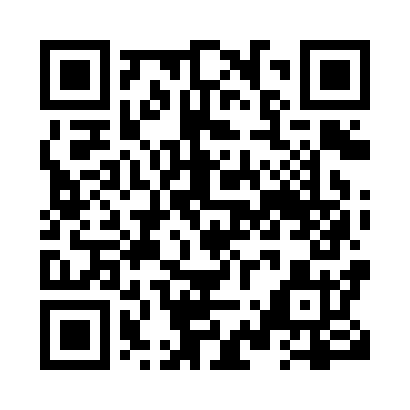 Prayer times for Rock Dell, Saskatchewan, CanadaMon 1 Jul 2024 - Wed 31 Jul 2024High Latitude Method: Angle Based RulePrayer Calculation Method: Islamic Society of North AmericaAsar Calculation Method: HanafiPrayer times provided by https://www.salahtimes.comDateDayFajrSunriseDhuhrAsrMaghribIsha1Mon2:484:4112:566:319:1011:032Tue2:494:4212:566:319:1011:033Wed2:494:4312:566:319:0911:034Thu2:504:4312:566:319:0911:025Fri2:504:4412:566:309:0811:026Sat2:514:4512:576:309:0811:027Sun2:514:4612:576:309:0711:028Mon2:524:4712:576:309:0611:019Tue2:524:4812:576:299:0611:0110Wed2:534:4912:576:299:0511:0111Thu2:544:5012:576:299:0411:0112Fri2:544:5112:576:289:0311:0013Sat2:554:5212:576:289:0211:0014Sun2:554:5312:586:279:0110:5915Mon2:564:5512:586:279:0010:5916Tue2:574:5612:586:268:5910:5817Wed2:574:5712:586:268:5810:5818Thu2:584:5812:586:258:5710:5719Fri2:595:0012:586:248:5610:5720Sat2:595:0112:586:248:5510:5621Sun3:005:0212:586:238:5310:5622Mon3:015:0312:586:228:5210:5523Tue3:015:0512:586:228:5110:5424Wed3:025:0612:586:218:4910:5425Thu3:035:0812:586:208:4810:5326Fri3:035:0912:586:198:4710:5227Sat3:045:1012:586:188:4510:5128Sun3:055:1212:586:188:4410:5129Mon3:055:1312:586:178:4210:5030Tue3:075:1512:586:168:4110:4831Wed3:105:1612:586:158:3910:45